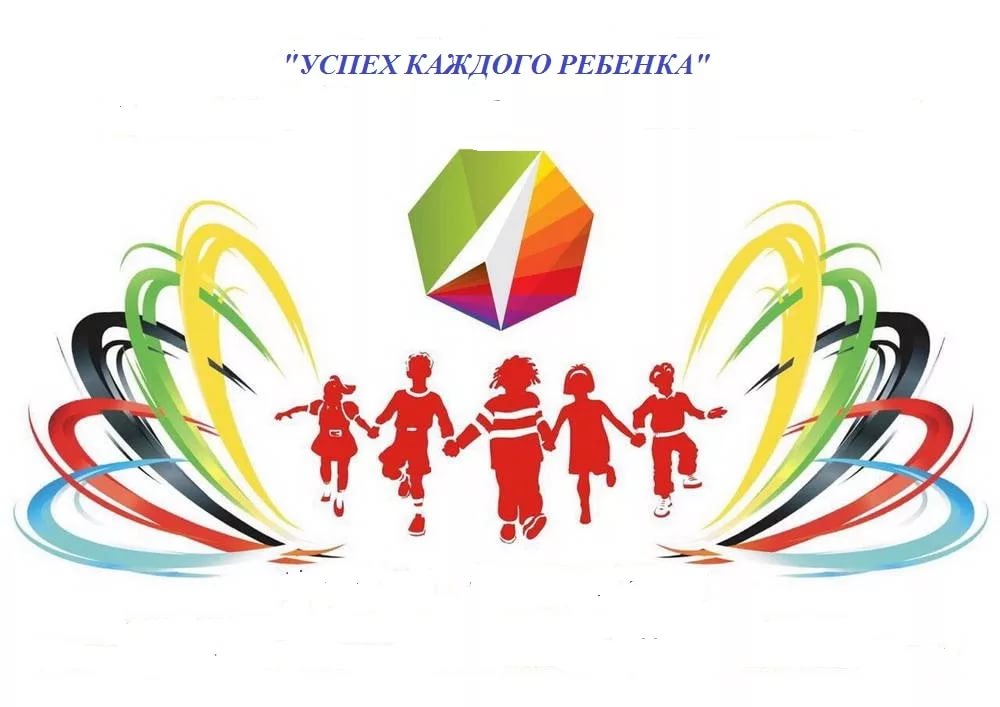 районной выставки идей и достижений образовательных  учреждений Березовского района «Успех каждого ребенка»Леванских Наталия Витальевнаучитель химии и биологииМБОУ «Ванзетурская СОШ»в рамках  августовской педагогической конференции, посвященной Году театра в России, Году семьи в Югре в 2019 годуПредседатель                                                  Л.Ф. Андронюк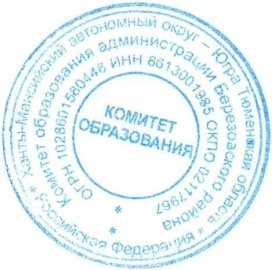 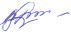 пгт. Березово - 2019 г.